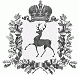 АДМИНИСТРАЦИЯ БОЛЬШЕУСТИНСКОГО СЕЛЬСОВЕТА ШАРАНГСКОГО МУНИЦИПАЛЬНОГО РАЙОНА НИЖЕГОРОДСКОЙ ОБЛАСТИ П О С Т А Н О В Л Е Н И Еот 14.03.2017 г 		 	№5Об аннулировании адреса объекту адресации  Руководствуясь Федеральным законом №131 ФЗ от 06.10.2003 об общих принципах местного самоуправления в Российской Федерации администрация Большеустинского сельсовета постановляет:Удалить из базы Федеральной Информационной Адресной Системы (ФИАС) сведения об адресах с. Большое Устинское, ул. Советская  строение 11  в виду дубликата.Глава администрации 			О.Н.Ермолина